Colorado PeachesThank you to all who purchased peaches this weekend.  Proceeds wil go to tuition asistance at our school!Adult Information ClassIn September we’re planning to offer an Adult Instruction  Class for those interested in studying the Bible’s chief teachings as confessed by the Lutheran Church.    We plan on having these classes on Sunday mornings.  Please speak with Pastor DeLoach or Pastor Gaunt if you are interested or want more information.Midweek Class Orientation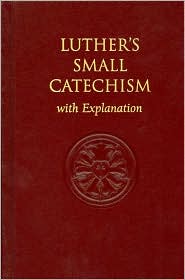 Midweek class orientation for students and parents is scheduled for August 31 at 5:45 PM.  This class is for all youth (4th grade and older).Over a 4 year span students will study Old Testament and New Testament Bible Stories, along with the teachings of the Christian Faith as taught by the Small Catechism.  At orientation the students will receive materials for the class and an assignment sheet for the coming school year.New School YearOn August 17th we begin our 86th year of providing Christian Education at Zion Lutheran School. Our theme this year is “In the Water, In the Word”.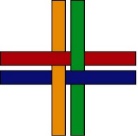 Father welcomes all His childrenTo His family through His SonFather giving His salvationLife forever has been wonIn the water, in the WordIn His promise be assuredThose who are baptized and believeShall be born againLSB #605All are welcome to join us at our opening Chapel Wednesday, August 17 at 8:30.Announcements – August 14, 2016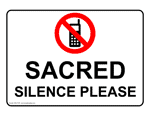 Please remember...to silence your cell phone upon entering the sanctuary.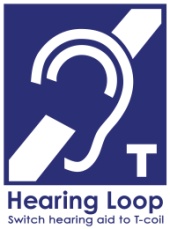 Zion’s sanctuary is equipped with a HEARING LOOP.  Please switch hearing aids to T-coil mode.  We have 2 headsets and receivers that persons without hearing aids can use. Ask an usher for assistance.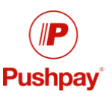 Forgot your offering?  Don’t have your checkbook or cash? Today or any day you can give in a new way!  Visit our website at zionkearney.com and click on the “giving” tab.  Or, text “zionkearney” (one word) to 77977.  You’ll receive a text back with instructions to start giving.Senior CitizensOur Senior Citizens will meet tomorrow, August 15, at 12 noon for their monthly pot luck dinner.  All are welcome to join us.Ice Cream SocialThe Stewardship board is hosting an ice cream social on Sunday, August 21 from 2-4.  Join us for delicious homemade ice cream and other treats.  There will be a freewill offering with proceeds going to help the Herrera family with medical expenses.ZYGZYGBack to School BashBoard of Youth will be sponsoring a Back to School bash on Sunday, August 21 from 5 to 7 at Cottonmill Park East Shelter.  All youth 6th grade through 12th grade and their parents are invited to attend.  Bring a friend. We will be serving Hot Dogs, Chips and Drinks. There will be games and activities. Please bring your parents so we can meet and make plans for a great year. We need an RSVP by August 19 to purchase the food so call the church office and leave your name and number of people coming. 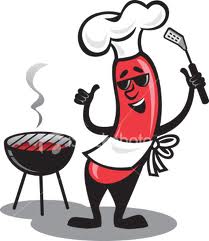 Saturday, August 27 @ 8:00amYouthSaturday September 10 @ 8:00amMary Martha